ΠΡΑΚΤΙΚΗ ΑΣΚΗΣΗ ΦΟΙΤΗΤΩΝΣΧΟΛΗΣ ΗΛΕΚΤΡΟΝΙΚΩΝ ΜΗΧΑΝΙΚΩΝ ΚΑΙ ΜΗΧΑΝΙΚΩΝ ΥΠΟΛΟΓΙΣΤΩΝ (ΗΜΜΥ)Έτος 2014Επώνυμο: ………………………………………………………………………………………………………………………………………………………………………………Όνομα: …………………………………………………………………………………………………………………………………………………………………………………….Αριθμός Μητρώου: ……………………………………………………………………………………………………………………………………………………………….Αριθμός κινητού τηλεφώνου: ……………………………………………………………………………………………………………………………………………..E-mail: ……………………………………………………………………………………………………………………………………………………………………………………..Προτίμηση 1η: (κωδικός θέσης)…..……..…………. (φορέας υποδοχής) ……………………………………………………….……………………………………………….Προτίμηση 2η: (κωδικός θέσης)…..……..…………. (φορέας υποδοχής) ……………………………………………………….……………………………………………….Προτίμηση 3η: (κωδικός θέσης)…..……..…………. (φορέας υποδοχής) ……………………………………………………….……………………………………………….Προτίμηση 4η: (κωδικός θέσης)…..……..…………. (φορέας υποδοχής) ……………………………………………………….……………………………………………….Προτίμηση 5η: (κωδικός θέσης)…..……..…………. (φορέας υποδοχής) ……………………………………………………….……………………………………………….Προτίμηση 6η: (κωδικός θέσης)…..……..…………. (φορέας υποδοχής) ……………………………………………………….………………………………………………….Προτίμηση 7η: (κωδικός θέσης)…..……..…………. (φορέας υποδοχής) ……………………………………………………….………………………………………………….Προτίμηση 8η: (κωδικός θέσης)…..……..…………. (φορέας υποδοχής) ……………………………………………………….………………………………………………….(μπορείτε να προσθέσετε κι άλλες προτιμήσεις)Επιθυμητό διάστημα πραγματοποίησης πρακτικής άσκησης: από …………………….….……. έως …………….……………..….(το διάστημα πραγματοποίησης πρακτικής άσκησης είναι έξι (6) εβδομάδες κατά την περίοδο από 30/6/2014 έως και 24/8/2014)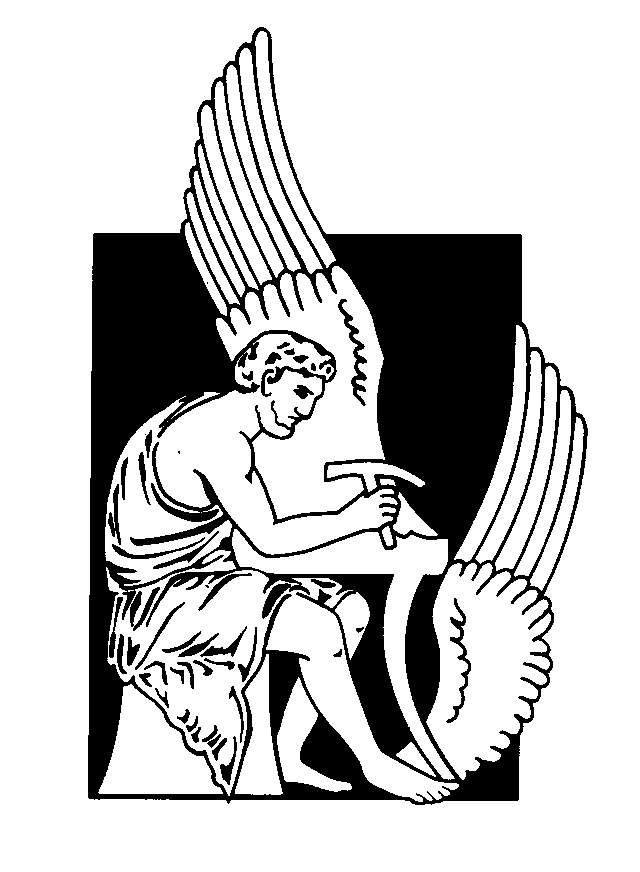 ΠΟΛΥΤΕΧΝΕΙΟ ΚΡΗΤΗΣΣχολή Ηλεκτρονικών Μηχανικών & Μηχανικών Υπολογιστών73100 - Πολυτεχνειούπολη - Χανιά Κρήτης